INTERNATIONAL ASSOCIATION OF MACHINISTS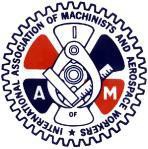 AND AEROSPACE WORKERS, Local Lodge 99/District 14107, 10471 – 178 Street	TEL: (780) 414-1980Edmonton, Alberta	FAX: (780) 483-1606T5S 1R5STEWARD NOMINATIONSI	hereby nominate	_for the position of shop steward. The term length will be until the next Scheduled election.Nominator’s signature 	Date Signed: 	  Company:________________  Branch or Facility:_________Please note: This form shall be posted in a visible location for all Union members to see. This form shall remain in place for a minimum of one week (non-continuous shift), or one complete shift rotation (continuous shift) so that all members can view it.  If the membership for a work location, in consultation with LL99’s president determine that the number of nominations is more than what is desired for the location, an election will be held.This form can also be used for mid-term or partial-term steward nominations but needs to be  emailed to the address below at the end of the time period listed above.Local Lodge President:  wzenchyson@iamaw99.ca  Local Lodge Vice President: Keenan Gilker (email to come at a later date)